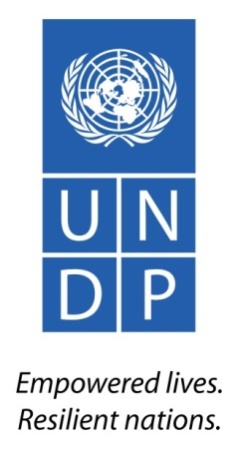 ТЕХНИЧЕСКОE ЗАДАНИЕА. ОБЩИЕ СВЕДЕНИЯ / ИСХОДНЫЕ ДАННЫЕСреди природных катастроф наиболее тяжелыми последствиями обладают землетрясения. При этом следует учесть, что каждое сильное землетрясение сопровождается многочисленными вторичными последствиями, ущерб от которых может быть весьма существенным.Результаты обследования и анализа последствий разрушительных землетрясений показывают, что заблаговременное проведение комплекса организационных и инженерно-технических мероприятий, а также должное руководство населением при угрозе землетрясения и ликвидации его последствий в значительной мере снижают человеческие жертвы и минимизируют материальный урон. Известные примеры оценок колоссального экономического, социального, демографического и экологического ущерба от землетрясений показывают, что игнорировать сейсмическую опасность при рассмотрении перспектив дальнейшего развития государства недопустимо.В мировой практике неоднократно после каждого сильного землетрясения было подсчитано, что стоимость превентивных мер по снижению сейсмического риска оказывается на порядок ниже, чем стоимость ликвидации последствий этого землетрясения, тогда как эффект от превентивных мер может быть гораздо выше осуществляемых затрат.Туркменистан является одной из наиболее сейсмоопасных стран не только в регионе Центральной Азии, но и в мире. Исследования показывают, что горная система Копетдага, разделяющая Туркменистан и Иран, обладает высокой сейсмотектонической активностью, что подтверждено, в частности, катастрофическим землетрясением 1948 года в г. Ашхабаде с магнитудой 7.3, которое привело к гибели около 80% жителей города и его окрестностей. Ввиду своего географического положения крупные города Туркменистана и, в частности, столица страны – г. Ашхабад, а также г. Балканабад, г. Туркменбаши находятся в сейсмически опасной зоне. Вследствие территориальной организации и быстрого экономического роста, негативное воздействие, в случае катастрофы, может длительно распространяться на всю страну и даже за ее пределы. Риск разрушительного землетрясения имеет потенциально огромное негативное влияние на динамику развития страны.Оценка сейсмической опасности и риска является необходимым условием для любого последующего социально-экономического планирования и применения мер, направленных на подготовку к землетрясениям и ликвидации их последствий.Для обеспечения планомерного и устойчивого развития Правительство Туркменистана начало разработку целенаправленной политики, которая позволит стране стать более устойчивой перед лицом потенциальных чрезвычайных ситуаций техногенного и природного характера. С этой целью Правительство Туркменистана и Программа развития ООН (ПРООН) достигли Соглашения о стратегическом объединении усилий в наращивании потенциала в управлении рисками стихийных бедствий в стране. Признавая важность снижения рисков бедствий, в том числе подготовки к чрезвычайным ситуациям и поддержки совместных усилий в этой области, Правительство Туркменистана приняло решение о выделении соответствующих финансовых средств для совместной реализации с ПРООН задач и мероприятий в рамках вышеуказанных направлений. В этом плане проект «Усиление национального потенциала по оценке сейсмических рисков, предупреждению и реагированию на потенциальные землетрясения» нацелен на разработку и реализацию комплексного стратегического подхода для оценки сейсмической опасности и рисков в Туркменистане, и окажет содействие Правительству Туркменистана в усилении потенциала органов, аффилированных с деятельностью по подготовке и реагированию на чрезвычайные ситуации в целом.Проект соответствует принципам Сендайской Рамочной Программы по снижению рисков бедствий, и будет способствовать реализации всех ее приоритетов в Туркменистане. Цели проекта соответствуют приоритетам страны в области развития и стратегическому Соглашению между Правительством Туркменистана и ПРООН, сформулированному в Программе сотрудничества на 2016 – 2020 г.г. Пилотная деятельность будет апробирована на территории г. Ашхабада (или его некоторых районов) для последующего применения успешной практики и подходов в аналогичной работе на территории других населенных пунктов Туркменистана, подверженных сейсмическим рискам.Проект направлен на достижение 3-х Результатов:Результат 1:  Проведение комплексной оценки сейсмических рисков г. Ашхабада.Результат 2:  Усиление научно-технического и кадрового потенциала Института                        сейсмологии и физики атмосферы АН Туркменистана для более                        эффективной работы в области оценки сейсмической опасности и мониторинга землетрясений, а также оценки сейсмических рисков.Результат 3:  Повышение уровня готовности к реагированию  и ликвидации                       последствий при угрозе и возникновении бедствий, вызванных землетрясениями.В ходе реализации проекта будут апробированы и внедрены современные методики обработки информации, оценки сейсмической опасности и риска в соответствии с международной практикой и стандартами при помощи привлечения групп международных экспертов и ведущих в области сейсмологии организаций. В том числе будут разработаны (новые) и обновлены (существующие) карты районирования сейсмической опасности различного масштаба, для чего будет подготовлена единая топографо-геодезическая основа г. Ашхабада и его ближайших окрестностей (как объектов проведения работ по снижению рисков), а также осуществлено картирование зон активных тектонических разломов территории г. Ашхабада и его окрестностей.B. ОПИСАНИЕ ОБЪЕМА РАБОТ УСЛОВИЙ ВЫПОЛНЕНИЯВ рамках проекта ПРООН планирует нанять Национального Консультанта по топографо-геодезическим, тектоническим и геодинамическим вопросам.Целью данного технического задания является подготовка единой топографо – геодезической основы г. Ашхабада и его ближайших окрестностей (как объектов проведения работ по снижению рисков), а также критический обзор существующих методик картирования зон активных тектонических разломов исследуемой территории с целью определения наиболее эффективной методики применительно к тектоническим и геодинамическим условиям исследуемой территории.Данное техническое задание выполняется в рамках Результата 1 проекта.Работая под общим руководством Программного Специалиста ПРООН по Окружающей Среде и непосредственным руководством Менеджера проекта и Проектного специалиста, Национальный Консультант по топографо-геодезическим, тектоническим и геодинамическим вопросам будет ответственен за выполнение следующих обязанностей и задач:1. По подготовке единой топографо–геодезической основы г. Ашхабада и его ближайших окрестностей:1.1.  Проведение ряда консультаций с сотрудниками Предприятия № 5 Министерства обороны Туркменистана, занимающимися подготовкой карт, с целью обсуждения вопросов формы подготовки и представления топографических материалов, степени их секретности и регламента дальнейшего использования.Обеспечение технологии работ и научно-методического руководства техническим персоналом по переводу карт масштабов 1 : 200000, 1 : 100000 и 1 : 25000 из координат, являющихся ДСП и секретными в условные координаты, получение  двух отдельных слоев изображений – топографической основы и градусной сетки.1.2. Научно-методическое руководство техническим персоналом и непосредственное участие в переводе в векторный формат полученных двух отдельных слоев изображений: топографической основы и градусной сетки. Получение топографической основы и градусной сетки в векторном формате.1.3. Научно-методическое руководство техническим персоналом и непосредственное участие в корректировке, переводе в векторный формат и нанесении на полученное комплексное двухкомпонентное изображение плана г. Ашхабада. Получение комплексного трехкомпонентного изображения – предварительной версии топографо-геодезической основы необходимых масштабов.1.4. Корректировка полученного трехкомпонентного изображения с учетом настоящей ситуации - начало 2019 г., путем привлечения доступной информации с ресурсов типа Google Мар и проверки в полевых условиях - выездах на места. Получение скорректированного многослойного изображения, фактически являющегося топографо-геодезической основой г. Ашхабада и его ближайших окрестностей. 1.5. Изложение результатов выполненных работ по подготовке единой топографо–геодезической основы г. Ашхабада и его ближайших окрестностей (как объектов проведения работ по снижению рисков) в виде отдельного отчета установленной формы. Представление отчета на рассмотрение Ученого Совета института сейсмологии и физики атмосферы АН Туркменистана.2. По критическому обзору существующих методик картирования зон активных тектонических разломов:2.1. Осуществление сбора из открытых источников (Интернет-ресурсы и публикации), а также личных архивов исходных материалов по методикам картирования зон активных тектонических разломов.2.2. Систематизация и критический анализ собранного материала по методикам картирования зон активных тектонических разломов с кратким описанием методик.2.3. Научно методическое руководство и непосредственное участие в разработке количественных критериев оценки параметров активности разломов исходя из тектонических и геодинамических условий исследуемой территории.2.4. Подробное описание и обоснование наиболее приемлемой методики картирования зон активных тектонических разломов исследуемой территории. Представление критического анализа методик картирования зон активных тектонических разломов и рекомендуемой методики для исследуемой территории на семинаре института сейсмологии и физики атмосферы АН Туркменистана с участием ведущих ученых и специалистов других заинтересованных организаций.2.5. Изложение результатов выполненных работ по критическому обзору существующих методик картирования зон активных тектонических разломов исследуемой территории в виде отдельного отчета установленной формы. Представление отчета на рассмотрение Ученого Совета института сейсмологии и физики атмосферы АН Туркменистана.Ожидаемые результатыВсе результаты должны быть представлены в форме текстового отчета на русском языке (с приложением графики) и подаваться в страновой офис ПРООН после рассмотрения и принятия отчета на заседании Ученого Совета института сейсмологии и физики атмосферы АН Туркменистана. Ожидается, что Национальный Консультант достигнет следующих результатов:Этап 1.1.1. Обеспечена технология работ и осуществлено научно-методическое руководство техническим персоналом по переводу карт масштабов 1:200000, 1:100000 и 1:25000 из координат, являющихся ДСП и секретными в условные координаты. Получены два отдельных слоя изображений – топографическая основа и градусная сетка.1.2. Осуществлено научно-методическое руководство техническим персоналом и непосредственное участие в работах по переводу в векторный формат полученных двух отдельных слоев изображений: топографической основы и градусной сетки. Топографическая основа и градусная сетка получены в векторном формате.2.1. Осуществлен сбор из открытых источников (Интернет-ресурсы и публикации), а также личных архивов исходных материалов по методикам картирования зон активных тектонических разломов.Временной график работ этапа 1: 120 рабочих дней (июнь - октябрь 2019 г.).Оплата: 30 % от общей суммы контракта.Этап 2.1.3. Осуществлено научно-методическое руководство техническим персоналом и непосредственное участие в работах по корректировке, переводу в векторный формат и нанесению на полученное комплексное двухкомпонентное изображение плана г. Ашхабада. Получено комплексное трехкомпонентное изображение – предварительная версия топографо-геодезической основы необходимых масштабов.1.4. Выполнена корректировка полученного трехкомпонентного изображения по мере возможности с учетом настоящей ситуации - начало 2019 г. путем привлечения доступной информации с ресурсов типа Google Мар и проверки в полевых условиях - выездах на места. В итоге получено скорректированное многослойное изображение, которое фактически является топографо-геодезической основой г. Ашхабада и его ближайших окрестностей. 1.5. По результатам выполненных работ по подготовке единой топографо–геодезической основы г. Ашхабада и его ближайших окрестностей (как объектов проведения работ по снижению рисков) составлен, оформлен и представлен на рассмотрение Ученого Совета ИСФА отчет установленной формы. Отчет представлен в распечатанном и переплетенном виде, а также на электронном носителе.2.2. Выполнены систематизация и критический анализ собранного материала по методикам картирования зон активных тектонических разломов с кратким описанием методик.Временной график работ этапа 2: 105 рабочих дней (октябрь 2019 г. –февраль 2020 г.).Оплата: 30 % от общей суммы контракта.Этап 3.2.3. Осуществлено научно методическое руководство и непосредственное участие в разработке количественных критериев оценки параметров активности разломов исходя из тектонических и геодинамических условий исследуемой территории.Временной график работ этапа 3: 80 рабочих дней (февраль –май 2020 г.)Оплата: 25 % от общей суммы контракта.Этап 42.4. Выполнено подробное описание и обоснование наиболее приемлемой методики картирования зон активных тектонических разломов исследуемой территории. Представлен критический анализ методик картирования зон активных тектонических разломов и рекомендуемой методики для исследуемой территории на семинаре института сейсмологии и физики атмосферы АН Туркменистана с участием ведущих ученых и специалистов других заинтересованных организаций.2.5. По результатам выполненных работ по критическому обзору существующих методик картирования зон активных тектонических разломов исследуемой территории составлен, оформлен и представлен на рассмотрение Ученого Совета ИСФА отчет установленной формы. Отчет представлен в распечатанном и переплетенном виде, а также на электронном носителе.Временной график работ этапа 3: 55 рабочих дней (май – июль 2020 г.)Оплата: 15 % от общей суммы контракта.Условия оплатыОплата будет производиться в 4 этапа (частями) после выполнения соответствующих разделов задания и одобрения достигнутых результатов Специалистом проектной команды ПРООН.	Организационная структура Национальный Консультант по топографо-геодезическим, тектоническим и геодинамическим вопросам будет работать под непосредственным руководством специалиста проектной команды ПРООН, который будет регулярно оценивать результаты работы консультанта, в том числе, по своевременности выполнения задач и их качеству.Продолжительность выполнения заданияВыполнение настоящего задания предусмотрено на краткосрочной основе и неполного рабочего дня, а также на основе достижения результатов. Предполагаемая длительность работы для этого задания составляет 360 рабочих дней в течение примерно 14 месяцев, предварительно с 01 июня 2019 года по 15 июля 2020 года.Любые задержки в выполнении задания, вызванные организационными причинами или необходимостью получения соответствующих разрешений и допусков к источникам информации, должны быть обсуждены со Специалистом проектной команды ПРООН с целью принятия соответствующих действий для их решения.С.  ПРОФЕССИОНАЛЬНЫЕ НАВЫКИЗнание вопросов составления топографо-геодезической основы для целей геодинамического и сейсмологического характера, теоретических основ современной геодинамики, а также разломной тектоники Туркменистана, наличие профессиональных практических навыков их применения при решении исследовательских задач.Способность профессионально грамотно излагать результаты проведенных работ в форме отчета о научно-исследовательской работе.D.  КВАЛИФИКАЦИОННЫЕ ТРЕБОВАНИЯОбразование Высшее, в области физико-математических, геологических наук, геофизики.Профессиональный опытНе менее 15 лет работы в области изучения современной геодинамики разломных зон территории Туркменистана, в том числе на основе комплекса геодезических методов.Требования к языкуСвободное владение русским языком, знание английского и туркменского языков необязательно, но желательно.Подача документов:Заинтересованные кандидаты должны предоставить нижеперечисленные документы (информацию), чтобы продемонстрировать свою квалификацию:Письмо заявителя к ПРООН, подтверждающее интерес и готовность Национального Консультанта к заданию, включающее его финансовое предложение. Финансовое предложение должно включать в себя: оплату консультативных услуг, административные расходы (если необходимы), транспортные расходы и / или любые другие расходы, которые кандидаты считают необходимыми для выполнения задания. В финансовом предложении должна быть указана общая сумма ожидаемого гонорара в национальной валюте (туркменский манат) за весь объем работы. Образец формы под названием «Letter of Confirmation of Interest and Availability in English» можно найти по ссылке: //www.tm.undp.org/content/turkmenistan/en/home/procurement.html;Резюме (curriculum vitae) с включением опыта работы за последние годы;Методология с указанием фаз, методов, приемов, временных рамок, ресурсов, доступности и инструментов, применяемых для успешного выполнения задания;Оценка предложений:Выбор консультанта будет проводиться методом комбинированной оценки с использованием следующих критериев: а) Техническая часть предложения -70%:Образование - 20 балловПрофессиональный опыт работы в соответствующей области -25 балловКвалифицированное понимание вопросов современной геодинамики территории Туркменистана, в том числе геодезических методов исследования - 40 балловЯзыковые данные- 5 балловМетодология - 10 балловб) Финансовая часть предложения - 30%Дополнительные требования к рекомендуемому кандидатуРекомендуемые подрядчики в возрасте 65 лет и старше, и в случае, если требуется рабочая поездка, должны пройти полное медицинское обследование, включая рентген, и получить медицинское разрешение от одобренного ООН врачом, прежде чем принимать свое назначение. Медицинское обследование должно быть одобрено врачом ООН, и оплачено консультантом.Приложения:Общие условия контракта на предоставление услуг индивидуальными подрядчиками можно найти по ссылке: http://www.tm.undp.org/content/turkmenistan/en/home/operations/procurement/ Название должности:Национальный Консультант по топографо-геодезическим, тектоническим и геодинамическим вопросам.Название проекта:"Усиление национального потенциала Туркменистана по оценке сейсмических рисков, предупреждению и реагированию на потенциальные землетрясения”Крайний срок подачи предложений:4 Июня 2019Тип контракта:Контракт на предоставление индивидуальных услугТип должности:Национальный Консультант Место службы:гор. АшхабадЗнание языков:Русский, английский (желательно)Дата начала:
(дата, когда отобранный консультант должен приступить к выполнению задания)Июнь 2019 г.Продолжительность первоначального контакта:июнь 2019 г. – июль 2020 г.Ожидаемая продолжительность самого задания:360 рабочих дней